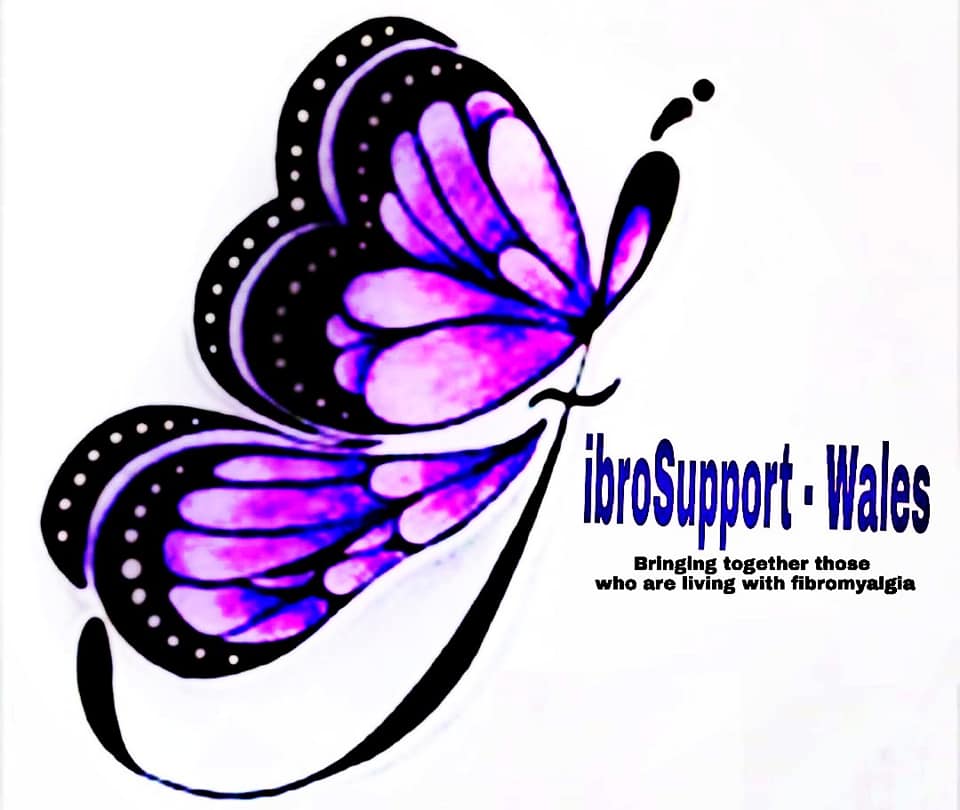 Volunteering PolicyIntroduction This volunteer policy sets out the principles and practice by which we involve volunteers and is relevant to staff, volunteers and trustees within the organisation. It aims to create a common understanding and to clarify roles and responsibilities to ensure the highest standards are maintained in relation to the management of volunteers. The volunteer handbook gives further details about the support and procedures in place for volunteers (Currently in production)Our commitments We recognise volunteers as an integral part of the organisation. Their contribution supports our mission and strategic aims and complements the role of any paid staff. We aim to encourage and support volunteer involvement to ensure that volunteering benefits the organisation, its clients and the volunteers themselves. Appropriate steps will be taken to ensure that any paid staff are clear about the role of volunteers, and to foster good working relationships between paid staff and volunteers. Volunteers will not be used to replace staff. We are committed to offering a flexible range of opportunities and to encouraging a diversity of people to volunteer with us, including those from under-represented groups such as youth, people with a disability, older people and people from black and minority ethnic communities. 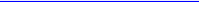 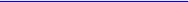 We recognise that people have a right to participate in the life of their communities through volunteering and can contribute in many ways. We recognise our responsibility to organise volunteering efficiently and sensitively so that the valuable gift of the volunteer's time is best used to the mutual advantage of all concerned. Who is a volunteer? Volunteers are individuals who undertake activity on behalf of our organisation, unpaid and of their own free choice. The Welsh Government Volunteering Policy (2015) defines volunteering as activity which is undertaken freely, by choice is undertaken to be of public/ community benefit is not undertaken for financial gain Work experience placements and internships are not the same as volunteering. Trustees are volunteers with responsibility for governance of the organisation. Volunteers may be involved on a one – off, short term or on a longer term, regular basis. They may be involved: in the direct delivery of our services on our board of management as trustees in community engagement to raise awareness of our work in one off events and promotional activities in our offices or in community venues Volunteers are valued for: bringing additional skills and new perspectives to the organisations enabling us to be more responsive and flexible in our approach championing our cause within the wider community enhancing the quality of our work and of client experience promoting the wellbeing of users of services, staff, local communities and themselves. Roles and responsibilities A designated staff member (The Volunteer Co-ordinator) has responsibility for the development and co-ordination of voluntary activity within the organisation, including volunteering policies and procedures and the welfare of volunteers. All volunteers will have a designated staff member/volunteer for guidance, support and supervision. Staff responsibilities for volunteers will be explicitly referred to in their job/role description. The volunteer role is based on trust and mutual understanding. There is no enforceable obligation, contractual or otherwise, for the volunteer to attend or to undertake particular tasks or for the organisation to provide continuing opportunities for voluntary involvement, provision of training or benefits. However, there is a presumption of mutual support and reliability. Reciprocal expectations are acknowledged – both of what the organisation expects of volunteers and what volunteers expect of the organisation. The organisation expects volunteers: to be reliable and honest to uphold the organisation’s values and comply with organisational policies to make the most of opportunities given, eg for training to contribute positively to the aims of the organisation and avoid bringing the organisation into disrepute to carry out tasks within agreed guidelines Volunteers can expect: to have clear information about what is and is not expected of them to receive adequate support and training to volunteer in a safe environment to be treated with respect and in a non-discriminatory manner to have opportunities for personal development to be recognised and appreciated to be able to say ‘no’ to anything which they consider to be unrealistic or unreasonable to know what to do if something goes wrong Recruitment and selection Equal opportunities principles will be adhered to in recruiting volunteers. Positive action to target recruitment may be used where appropriate. Information will be made available to those enquiring about volunteering, including written role descriptions which set out the nature and purpose of the volunteering role, key tasks, skills required and benefits. A risk assessment will be undertaken on all volunteer roles. Recruitment will usually involve an informal interview, application form and the taking of references; the process will be defined and consistent for any given role - for example the recruitment process for trustees, regular volunteers and for volunteers for one off events will be tailored in each case and may differ from one another. Where applicants are not able to be placed in their preferred role, they will be provided with feedback and given the opportunity to discuss alternative volunteering roles, or signposted to the local volunteer centre or the www.volunteering–wales.net website.
. For roles which involve care giving and/or sustained and direct contact with young people or adults at risk, volunteers will be required to have a full DBS disclosure check which will be arranged by the organisation. DBS disclosures are dealt with in the strictest confidence. A criminal record is not necessarily a bar to volunteering. Induction and training Volunteers will be given induction and training appropriate to the specific tasks to be undertaken. Support and supervision Volunteers will be offered support and supervision as appropriate and this is discussed during induction. Arrangements vary according to the volunteer and the role undertaken, and may include telephone support, group meetings or one to one reviews. Recognition Volunteers will be given the opportunity, where relevant, to share their views and opinions with the organisation's wider staff, at staff meetings etc. Formal recognition of the contribution of volunteers is expressed through annual reports, website articles, social media, and during Volunteers’ Week award celebrations. Dealing with problems The organisation aims to treat all volunteers fairly, objectively and consistently. It seeks to ensure that volunteers' views are heard, noted and acted upon promptly. We will attempt to deal with any problems informally and at the earliest opportunity. All volunteers will have a named person to whom they can turn in the case of any difficulty. Where informal resolution is not possible, the organisations ‘Settling differences’ policy will be adhered to. Volunteers will be made aware of the organisation’s complaints policy and how to use it. They will also be made aware of how inappropriate behaviour by volunteers will be addressed by the organisation. Expenses Volunteers will be given clear information about what expenses can be claimed and how to make a claim. Moving on When volunteers move on from volunteering with us they will be asked to provide feedback on the volunteering experience by way of an exit questionnaire. They will also be given the opportunity to discuss their responses to the questionnaire more fully. Volunteers who have remained with the organisation for at least 3 months will have the right to request a reference. Volunteers will be supported to move on to other options. Date approved ______________________________ Date of next review __________________________ Person responsible __________________________ 